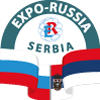 Выставка «EXPO – RUSSIA SERBIA 2016»Сербия, Белград, Metropol Palace16 – 18 марта 2016 г.Программа пребывания для российской делегации (сроки пребывания 15 марта – 19 марта 2016 г.) 15 марта12:00 Пресс – конференция в отеле Метрополь посвященная выставке, зал Лавендер. Приглашаются все участники выставки.10:45 – Вылет основной делегации Авиакомпанией «Аэрофлот» из Москвы в Белград, Шереметьево, Рейс SU 2090 прибытие в Белград, Сербия, в 12:10Вас встретят с табличкой Expo – Russia Serbia и логотипом выставки.Трансфер в отель Metropol Palace Трансферы предоставляются всем, кто заказал и оплатил их.Размещение в отелях. Требование отеля Метрополь предоставить гарантию 100 евро или кредитную карту, при выезде деньги возвращаются17:00 – 23:00 – Монтаж экспозиции. Подготовка стендов, размещение информационных материалов. Просим раньше 16:00 не приходить на выставку. 19.30 – Сбор в холле отеля и Ужин в ресторане в шаговой доступности 16 марта8:00 – 10:00 – Монтаж экспозиции. Подготовка стендов, размещение информационных материалов.10:00 – 19:00 – Работа на выставке.12:00 – 12:30 Торжественная церемония открытия выставки EXPO – RUSSIA SERBIA.12:40 – 13:30 Осмотр экспозиции официальными лицами и почетными гостями13:30 – Кофе – брейк14:00 – 15:00 Ланч14:00 – 16:00 Дискуссионная площадка16:00 – 17:00 Презентация компаний и регионов (Зал «Лавендер»)20:00 – 23:00 – Торжественный банкет в честь открытия выставки в ресторане  Вход по пригласительным, можно получить на стенде организаторов.17 марта10:00 – 19:00 –  Работа на выставке, деловая программа.10:00 – 12:00 Круглый стол по транспорту, строительству (Зал «Лавендер»)12:00 Кофе – брейк12:00 – 14:00 Круглый стол по энергетике и горнодобывающей промышленности (Зал «Лавендер»)11.00 – печать на командировочных  ОАО «Зарубеж-Экспо», ООО «Зарубеж-Тур» – на стенде ОАО «Зарубеж-Экспо».13:00 – 16:00– Ланч15:00 Торжественная церемония подписания Соглашений руководителями российских и сербских организаций16:00 – 18:00 Круглый стол по здравоохранению (Зал «Лавендер»)19:00 – Сбор в холле отеля METROPOL PALACE. Ужин в национальном ресторане Kovac Bulevat oslobodjenja, 221.(45 евро) 18 марта10:00 – 18:00 – Работа на выставке, 11:00 – 13:00 Круглый стол по сельскому хозяйству14:00 – 15:30 Круглый стол по образованию13:00 – 15:00– Ланч11:00 – печати на командировочных на стенде ОАО «Зарубеж – Экспо».15:00 – Торжественное вручение дипломов. Кофе – брейкВыставка работает до 18:00. Груз сдать на стенд компании Зарубеж – Экспо18:00 – Сбор в холле отеля и обзорная экскурсия по Белграду с ужином (70 евро).19 мартаДля вылетающих в 13:00 рейсом SU 2091 «Аэрофлот» и заказавших трансферы: необходимо стоять на ресепшен отеля METROPOL PALACE в 10:00, выезд в 10:10!Прилет в Москву в 17:55, авиакомпанией «Аэрофлот», Шереметьево, рейс SU 2091.Всем кто заказал и оплатил трансферы, необходимо стоять на ресепшен за 3 часа до вылета!Длительность пребывания в БЕЗВИЗОВОМ режиме – 30 дней.Завтрак входит в стоимость проживания в отелях.На выставке – ланч и кофе – брейк, для тех, кто заказывал и оплачивал конференц – пакет, вход по спискам, а также по талонам. Можно получить на стенде Зарубеж – Экспо.Рекомендуем иметь с собой ксерокопию паспорта при заселении в отель.Акты выполненных работ и договора с печатями будут направлены после выставки по почте.Компания «Зарубеж – Экспо» Тел. +7 (495) 7213236, 637 36 33, 637 50 79www.zarubezhexpo.ru info@zarubezhexpo.ru Забелина Светлана Анатольевна – директор выставки +7 (926) 524 97 47, в Сербии +381 62 826 3655Николаев Анатолий Павлович – директор по международному сотрудничеству +7 (985) 722 99 16, Тел. в Сербии +381 62 186 3783Часы работы выставки 16 – 17 марта с 10.00 до 19.00, 18 марта с 10.00 до 18:00Разница во времени: Москва-Белград - 2 часаЖелаем плодотворной работы на выставке и приятного время препровождения в Сербии!Посольство РФ в Республике Сербии ул. Делиградска 32, 11000 БелградТел. +381 11 361 1090, +381 11 361 1323Факс +381 11 361 1900Торгпредство РФ в СербииКатичева 8 – 10 · Тел:+381 11 2641 656Консульство РФ в СербииСербия, Белград, ул. Делиградская, 32Тел. +381 11 361 3964e-mail: consrus@ambarusk.rsАдреса отелей: Metropol Palace 11000, Белград Бульвар Короля Александра (Bulevar Kralja Aleksandra),69Туристическое агентство: